Privacy beleid Kinderrijkhuis   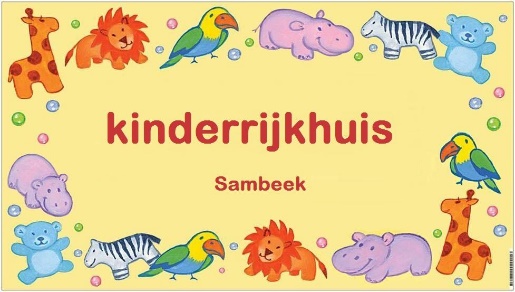 Kinderrijkhuis hecht veel waarde aan de bescherming van uw persoonsgegevens. In dit privacy beleid willen we heldere en transparante informatie geven over hoe wij omgaan met persoonsgegevens. Wij doen er alles aan om uw privacy te waarborgen en gaan daarom zorgvuldig om met persoonsgegevens. Kinderrijkhuis houdt zich in alle gevallen aan de toepasselijke wet- en regelgeving, waaronder de Algemene Verordening Gegevensbescherming.  Dit brengt met zich mee dat wij in ieder geval: uw persoonsgegevens verwerken in overeenstemming met het doel waarvoor deze zijn verstrekt, deze doelen en type persoonsgegevens zijn beschreven in dit privacy beleid. verwerking van uw persoonsgegevens beperkt blijft tot enkel die gegevens welke minimaal nodig zijn voor de doeleinden waarvoor ze worden verwerkt. vragen om uw uitdrukkelijke toestemming als wij deze nodig hebben voor de verwerking van uw persoonsgegevens. passende technische en/of organisatorische maatregelen hebben genomen zodat de beveiliging van uw persoonsgegevens gewaarborgd is. geen persoonsgegevens doorgeven aan andere partijen, tenzij dit nodig is voor uitvoering van de doeleinden waarvoor ze zijn verstrekt. op de hoogte zijn van uw rechten omtrent uw persoonsgegevens, u hier op willen wijzen en deze respecteren. Als Kinderrijkhuis zijn wij verantwoordelijk voor de verwerking van uw persoonsgegevens. Indien u na het doornemen van ons privacy beleid, of in algemenere zin, vragen hebt hierover of contact met ons wenst op te nemen kan dit via onderstaande contactgegevens: Kinderrijkhuis Grotestraat 97a5836 AD Sambeek0485-215822info@kinderrijkhuis.nlwww.kinderrijkhuis.nlContactpersonen: Mieke, Nienke en Dorien LangenWaarvoor verwerken wij persoonsgegevens Uw persoonsgegevens worden door Kinderrijkhuis verwerkt ten behoeve van de volgende doeleinden:  Voor ouders/ verzorgers en kinderenHet inschrijven van het kind.  Het versturen van nieuwsbrieven Informatieverstrekking via de mail of prikbordHet incasseren en factureren voor de opvang via ons sofware programma Exact Online. Voor de belastingdienst Voor onze boekhouding Passende opvang bieden bij bijv. problemen in de gezondheid of m.b.t. allergieën e.d.  ( het verstrekken van medicijnen)Verstrekking aan derden De gegevens die u aan ons geeft kunnen wij aan derde partijen verstrekken indien dit noodzakelijk is voor uitvoering van de hierboven beschreven doeleinden.  Zo maken wij gebruik van een derde partij voor de salarisadministratie, de boekhouding Exact online, GGD, Belastingdienst en ICT.  Wij als Kinderrijkhuis geven nooit persoonsgegevens door aan andere partijen waarmee we geen verwerkersovereenkomst hebben afgesloten. Met deze partijen (verwerkers) maken wij hierin uiteraard de nodige afspraken om de beveiliging van uw persoonsgegevens te waarborgen. Verder zullen wij de door u verstrekte gegevens niet aan andere partijen verstrekken, tenzij dit wettelijk verplicht en toegestaan is. Een voorbeeld hiervan is dat de politie in het kader van een onderzoek (persoons)gegevens bij ons opvraagt. In een dergelijk geval dienen wij medewerking te verlenen en zijn dan ook verplicht deze gegevens af te geven. Tevens kunnen wij persoonsgegevens delen met derden indien u ons hier schriftelijk toestemming voor geeft. Wij verstrekken geen persoonsgegevens aan partijen welke gevestigd zijn buiten de EU. Bewaartermijn Kinderrijkhuis bewaart persoonsgegevens niet langer dan noodzakelijk voor het doel waarvoor deze zijn verstrekt dan wel op grond van de wet is vereist. Wij zijn wettelijk verplicht na het stopzetten van een samenwerking, uw persoonsgegevens 7 jaar te bewaren (fiscale bewaarplicht). Na deze 7 jaar verklaren wij dat wij alle persoonsgegevens definitief zullen vernietigen.  Beveiliging Wij hebben passende technische en organisatorische maatregelen genomen om persoonsgegevens van u te beschermen tegen onrechtmatige verwerking, zo hebben we de volgende maatregelen genomen; Ons privacy beleid wordt zichtbaar gemaakt op de website en hier wordt bij contracten altijd naar verwezen.  Wij hebben persoonsgegevens altijd opgeslagen achter de beveiliging van minimaal een gebruikersnaam en wachtwoord.  Wij hebben persoonsgegevens alleen opgeslagen op computers/servers met beveiligingssoftware waarbij zowel de beveiligingssoftware als het besturingssysteem ingesteld zijn om automatisch updates op te halen en installeren.  Wij hebben de opgeslagen persoonsgegevens beveiligd met een back-up. 1 keer per week wordt er een back-up gemaakt en deze wordt beveiligd bewaard.  Wij vragen altijd toestemming aan ouders/verzorgers en voor bijv. het maken en plaatsen van foto’s. - Wij verwerken alleen persoonsgegevens wanneer we hier schriftelijk toestemming voor hebben. Wij als kinderdagverblijf verklaren dat wij nooit persoonsgegevens overdragen aan of opslaan bij partijen die gevestigd zijn buiten de EU.  Wij verklaren dat wij alle persoonsgegevens vernietigen als de overeenkomst op grond waarvan ze verkregen zijn verlopen is of de toestemming is ingetrokken. Het vernietigen gebeurt met het versnipper apparaat.  Voor de financiële administratie zullen wij de persoonsgegevens 7 jaar moeten blijven bewaren na stopzetten contract. Alle overige gegevens die we niet meer nodig hebben, worden definitief vernietigd.  In een aantal gevallen zijn wij verplicht een melding te doen bij de Autoriteit Persoonsgegevens. Tevens kan het zo zijn dat we betrokkenen moeten informeren over de datalek en datalekken worden altijd vastgelegd.  Medewerkers zijn op de hoogte van ons privacybeleid en zij handelen hiernaar.  Rechten omtrent uw gegevens  U hebt recht op inzage, rectificatie of verwijdering van de persoonsgegevens welke we van u hebben. Tevens kunt u bezwaar maken tegen de verwerking van uw persoonsgegevens (of een deel hiervan) door ons of door een van onze verwerkers. Ook hebt u het recht de door u verstrekte gegevens door ons te laten overdragen aan uzelf of direct aan een andere partij indien gewenst. Wij kunnen u logischerwijs vragen om zich te legitimeren voordat wij gehoor kunnen geven aan de hiervoor genoemde verzoeken. Klachten Mocht u een klacht hebben over de verwerking van uw persoonsgegevens vragen we u hierover met ons contact op te nemen. Komt u hier niet met ons uit dan vinden wij dit natuurlijk erg vervelend. U hebt het recht een klacht in te dienen bij de Autoriteit Persoonsgegevens, dit is de toezichthoudende autoriteit op het gebied van privacy. Als u naar aanleiding van onze privacy beleid nog vragen of opmerkingen hebt neem dan contact met ons op! 